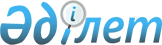 Алматы қаласында Қазақстан-Ресей кәсiпкерлер форумын ұйымдастыру және өткiзу жөнiндегi жұмыс тобын құру туралы
					
			Күшін жойған
			
			
		
					Қазақстан Республикасы Премьер-Министрінің 2004 жылғы 20 тамыздағы N 236-ө өкімі. Күші жойылды - ҚР Үкіметінің 2007.05.31. N 442 қаулысымен.



      1. Мынадай құрамдағы Алматы қаласында Қазақстан-Ресей кәсiпкерлер форумын ұйымдастыру және өткiзу жөнiндегi жұмыс тобы құрылсын:

Смағұлов              - Қазақстан Республикасының Индустрия және



Болат Советұлы          сауда вице-министрi, жетекшi

Қазыбаев              - Қазақстан Республикасының Индустрия және



Айдар Қалымтайұлы       сауда министрлiгi Шағын бизнестi қолдау



                        жөнiндегi комитетiнiң төрағасы,



                        жетекшiнiң орынбасары

Сейiтқожаев           - Қазақстан Республикасы  Индустрия және



Қайрат Күнтуғанұлы      сауда министрлiгiнiң Шағын бизнестi қолдау



                        жөнiндегi комитетi бөлiм бастығының



                        мiндетiн атқарушы

Ысқақова              - Қазақстан Республикасы Президентiнiң



Саида Қуанқызы          жанындағы Отбасы және әйелдер iстерi



                        жөнiндегi ұлттық комиссиясы хатшылығының



                        меңгерушiсi

Нәубетова             - Қазақстан Республикасы Президентiнiң



Рашида Аронқызы         жанындағы Отбасы және әйелдер iстерi



                        жөнiндегi ұлттық комиссиясы хатшылығының



                        сектор меңгерушiсi

Күзембаев             - Қазақстан Республикасының Мәдениет



Валерий Әлiбекұлы       министрлігі Өнер және халықаралық мәдени



                        байланыстар департаментiнiң директоры

Мұхамбетов            - Алматы қаласының әкімдігі Өнеркәсiп және



Мәлiк Айсағалиұлы       сауда департаментiнiң директоры

Қасымова              - Қазақстан Республикасы Индустрия және



Әсия Салғарақызы        сауда министрлігінің Инновациялық саясат



                        және жаңа технологияларды дамыту



                        департаментi директорының орынбасары

Ыдырысов Марат        - Қазақстан Республикасының Экономика және



Мәкейұлы                бюджеттiк жоспарлау министрлiгi Салалық



                        саясат және бағдарламалар департаментiнiң



                        директоры орынбасарының мiндетiн атқарушы

Жанғазиев             - Қазақстан Республикасы Индустрия және



Жарқын Қайдарұлы        сауда министрлiгiнiң Шағын бизнестi қолдау



                        жөнiндегi комитетi Шағын бизнестi дамыту



                        стратегиясы басқармасының бастығы

Жолдыбай              - Қазақстан Республикасы Ақпарат



Кенжеболат Махмұтұлы    министрлiгiнiң Бұқаралық ақпарат құралдары



                        департаментi баспа ақпарат құралдары



                        басқармасының бастығы

Мұқанов               - Қазақстан Республикасы Индустрия және



Төлеген Мұқанұлы        сауда министрлiгiнiң Өнеркәсiп салалары



                        департаментi базалық салалар басқармасының



                        бастығы

Шаханова              - Қазақстан Республикасы Индустрия және



Ғазиза Ғаниқызы         сауда министрлiгiнiң Инвестициялар



                        жөнiндегi комитетi инвестициялық



                        ынтымақтастық бөлiмiнiң бастығы

Манақбай Толымбек     - "Шағын кәсiпкерлiктi дамыту қоры"



                        акционерлiк қоғамы басқармасының төрағасы



                        (келiсiм бойынша)

Бәйкенов              - Қазақстан Республикасының жұмыс берушiлер



Қадыр Қарқабатұлы       конфедерациясы басқармасының төрағасы



                        (келiсiм бойынша)

Баталов               - "Инвестицияларға жәрдемдесудiң қазақстандық



Асқар Болатұлы          орталығы" жабық акционерлiк қоғамының



                        президентi (келiсiм бойынша)

Назыханов             - Алматы қаласындағы "Қазақстан кәсiпкерлерi



Тимур Күзекұлы          форумы" қауымдастығының атқарушы



                        директоры (келiсiм бойынша)

      2. Жұмыс тобы 2004 жылғы 6 қыркүйекке дейiнгi мерзiмде Қазақстан Республикасының Үкiметiне Алматы қаласында Қазақстан-Ресей кәсiпкерлер форумын өткiзу жөнiнде ұсыныстар берсiн.


      Премьер-Министр


					© 2012. Қазақстан Республикасы Әділет министрлігінің «Қазақстан Республикасының Заңнама және құқықтық ақпарат институты» ШЖҚ РМК
				